We are showing in the Stafford Pavilion. We must park in the designated area as all lanes around the pavilion and barns are considered "fire lanes".Pens do require 48" panel and either twine or clips. There may be eye hooks in the doorways for clips to affix the panel.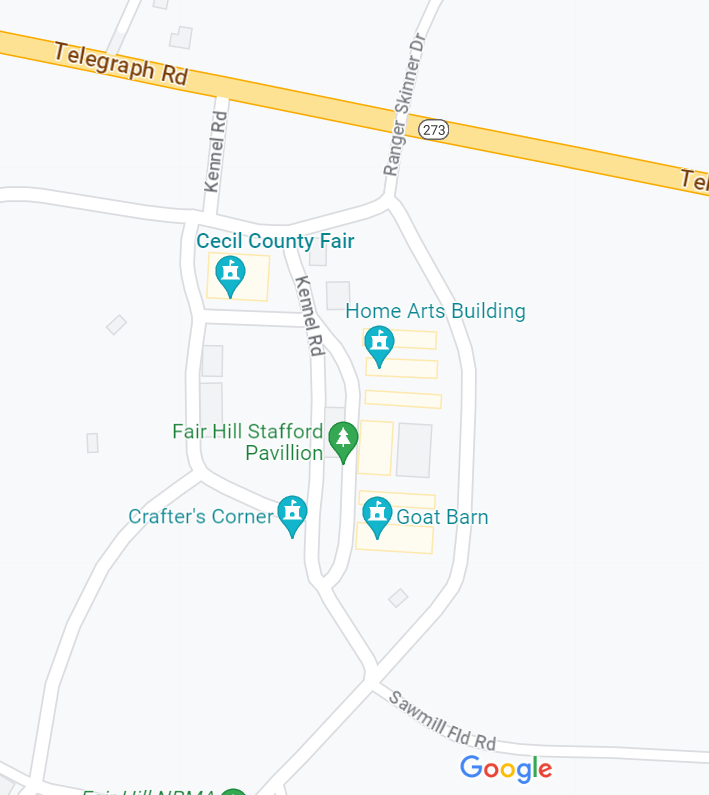 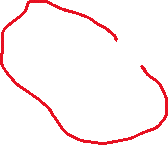 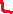 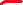 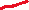 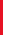 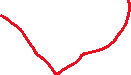 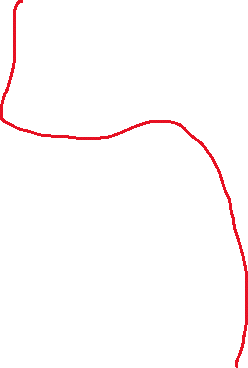 